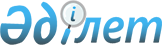 Об утверждении норм потребления коммунальных услуг по электроснабжению и теплоснабжению для потребителей, не имеющих приборов учета в Костанайской области
					
			Утративший силу
			
			
		
					Постановление акимата Костанайской области от 28 октября 2015 года № 455. Зарегистрировано Департаментом юстиции Костанайской области 2 декабря 2015 года № 6031. Утратило силу постановлением акимата Костанайской области от 5 сентября 2016 года № 418      Сноска. Утратило силу постановлением акимата Костанайской области от 05.09.2016 № 418 (вводится в действие по истечении десяти календарных дней после дня его первого официального опубликования).

      В соответствии с подпунктом 34) пункта 1 статьи 27 Закона Республики Казахстан от 23 января 2001 года "О местном государственном управлении и самоуправлении в Республике Казахстан" акимат Костанайской области ПОСТАНОВЛЯЕТ:

      1. Утвердить норму потребления коммунальных услуг по теплоснабжению для потребителей, не имеющих приборов учета, в размере 0,032 гигакалорий/м2 в месяц, на отопительный период.

      2. Утвердить прилагаемые нормы потребления коммунальных услуг по электроснабжению для потребителей, не имеющих приборов учета.

      3. Настоящее постановление вводится в действие по истечении десяти календарных дней после дня его первого официального опубликования.

 Нормы потребления коммунальных услуг по электроснабжению для потребителей, не имеющих приборов учета (киловатт-час)      Продолжение таблицы:


					© 2012. РГП на ПХВ «Институт законодательства и правовой информации Республики Казахстан» Министерства юстиции Республики Казахстан
				
      Аким области

А. Мухамбетов
Утверждены
постановлением акимата
от 28 октября 2015 года № 455Тип жилища

Январь

Февраль

Март

Апрель

Май

Июнь

Общежитие

164,1

144,6

155,1

144,6

146,7

141,0

1-комнатное

237,9

200,4

201,9

173,4

168,3

159,0

2-комнатное

287,1

237,6

233,1

192,6

182,7

171,0

3-комнатное

311,7

256,2

248,7

202,2

189,9

177,0

4-комнатное

336,3

274,8

264,3

211,8

197,1

183,0

5-комнатное

360,9

293,4

279,9

221,4

204,3

189,0

6-комнатное

410,1

330,6

311,1

240,6

218,7

201,0

Тип жилища

Июль

Август

Сентябрь

Октябрь

Ноябрь

Декабрь

Общежитие

145,5

147,9

146,4

158,1

157,8

165,9

1-комнатное

163,5

173,1

180,6

213,9

226,2

245,1

2-комнатное

175,5

189,9

203,4

251,1

271,8

297,9

3-комнатное

181,5

198,3

214,8

269,7

294,6

324,3

4-комнатное

187,5

206,7

226,2

288,3

317,4

350,7

5-комнатное

193,5

215,1

237,6

306,9

340,2

377,1

6-комнатное

205,5

231,9

260,4

344,1

385,8

429,9

